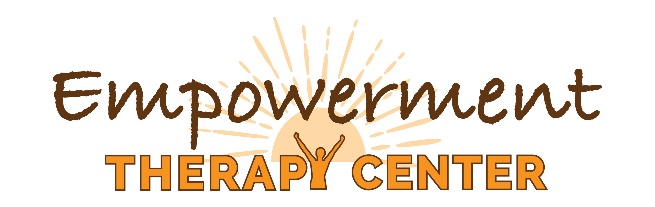 Phone: (833) ETC-LIFEEmail: info@empowermentmail.com9720 Capital Ct, Suite 303Manassas, VA 20110Patient Registration FormBriefly describe why you are seeking treatment:Therapy Preferences: Interest in Telehealth/ Online / Video Counseling? __Yes __NoSpanish speaking therapist? __Yes __NoScheduling needs (preferred days/ times):Demographic InformationResponsible Party is the person who will be paying the per-session fee for services (leave blank if same as patient)**Please be aware that in the case of divorced/separated parents, it is the responsibility of the scheduling parent to pay any patient balance due on a child’s account. If there is a custodial financial agreement between parents, it will be the scheduling parent’s responsibility to collect any money due.Insurance InformationPATIENT AUTHORIZATIONI certify that all information provided is accurate.  I authorize the provider to bill my insurance and receive reimbursement for services rendered.  The provider is authorized to release necessary information to the billing staff and my insurance carrier to receive payment for services rendered.  I understand that I am responsible for all charges not covered by my insurance.  Furthermore, should legal action or collection services become necessary to collect my unpaid balance, I agree to pay all legal and/or collection fees.Signature: ____________________________________Date: __________________________By entering your name above, you are signing this Agreement electronically.   You agree your electronic signature is the legal equivalent of your manual/handwritten signature on this Agreement. You consent to the legally binding terms and conditions of this Agreement. You further agree that your signature on this document (hereafter referred to as your "E-Signature") is as valid as if you signed the document in writing. You also agree that no certification authority or other third-party verification is necessary to validate your E-Signature, and that the lack of such certification or third-party verification will not in any way affect the enforceability of your E-Signature or any resulting agreement. You are also confirming that you are the individual authorized to enter into this Agreement.Patient Name:Social Security #(if adult):Street Address:Date of Birth:City, State, Zip Code:Home Phone:Gender:                        Marital Status:Work Phone:Email Address:Can we email you appointment reminders? Y  or  NMobile Phone:Restrictions When Calling?:Texting OK?  Y  or  NPrimary Care Physician:Psychiatrist (if any):Emergency Contact Person:How did you hear about us?Emergency Contact Phone:Responsible Party:Home Phone:Street Address: Work Phone:City, State, Zip Code:Mobile Phone:Relationship to Patient:Responsible Party SSN:Primary Insurance:Policy Holder Name:Company Address:Policy Holder Date of Birth:City, State, Zip Code:Identification Number:Company Phone:Policy/Group Number:Employer:Policy Holder SSN:Secondary Insurance:Policy Holder Name:Company Address: Policy Holder Date of Birth:City, State, Zip Code: Identification Number:Company Phone:Policy/Group Number:Employer: Policy Holder SSN: